DOSSIER D'INSCRIPTION 
15ème édition - 2020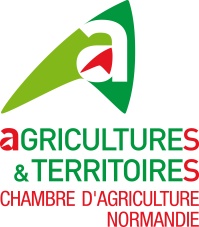 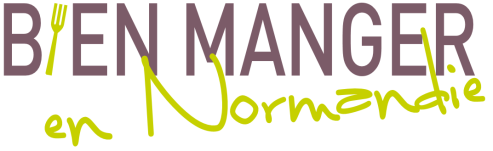 INFORMATIONS SUR LE CHEF ET L'ETABLISSEMENTNom du chef de cuisine 	: ………………………………………………………………	Prénom		: ……………………………………………………………Nom de l’établissement 	: ………………………………………………………………Adresse de l’établissement : …………………………………………………………… Code Postal		 : ……………………………………………………………… 	Ville		 : ……………………………………………………………Adresse mail 		 : ………………………………………………………………Numéro de téléphone 	 : ……………………………………………………………… 	Numéro de fax 	: ……………………………………………………………Effectif de l’établissement : ………………………………………………………………Effectif du restaurant scolaire :	 Maternelles : ………… 	Primaires : …………	Collégiens  : ………… 	Lycéens	 : …………  	Adultes	 : …………A REMPLIR UNIQUEMENT POUR LES DOSSIERS COLLECTIFSNom du 2nd chef de cuisine : ……………………………………………………………	Prénom	: ………………………………………………………………Nom du 2nd  établissement : ………………………………………………………………Adresse de l’établissement : …………………………………………………………… Code Postal		 : ……………………………………………………………… 	Ville	 : ………………………………………………………………Adresse mail 		 : ………………………………………………………………Numéro de téléphone 	 : ……………………………………………………………… 	Numéro de fax : ………………………………………………………………Effectif de l’établissement : ………………………………………………………………Effectif du restaurant scolaire :	 Maternelles : ………… 	Primaires : …………	Collégiens  : ………… 	Lycéens	 : …………  	Adultes	 : …………Nom du 3ème chef de cuisine : ………………………………………………………………	Prénom	: …………………………………………………………Nom du 3ème établissement : ………………………………………………………………Adresse de l’établissement : …………………………………………………………… Code Postal		 : ……………………………………………………………… 	Ville	 : ………………………………………………………………Adresse mail 		 : ………………………………………………………………Numéro de téléphone 	 : ……………………………………………………………… 	Numéro de fax : ………………………………………………………………Effectif de l’établissement : ………………………………………………………………Effectif du restaurant scolaire :	 Maternelles : ………… 	Primaires : …………	Collégiens  : ………… 	Lycéens	 : …………  	Adultes	 : …………TITRE DU MENU : …………………………………………………………………………………………………………………………………………………………………………..………………………………………………………………………………………SAISON OPTIMALE : 	Automne 	Hiver		 Printemps 	EtéCOUT TOTAL DE LA PORTION : …………………………. €* Si vous éprouvez des difficultés pour vous approvisionner en produits normands, n'hésitez pas à nous contacter pour que nous puissions vous orienter.		Je souhaite participer au challenge et à la fête	Je souhaite participer uniquement à la fête	 J’ai lu et j’accepte les conditions du règlement « Bien Manger en Normandie »Date choisie pour la Fête "Bien Manger en Normandie" : Pendant la semaine du 14 au 18 septembre 2020	 …………………………………………………………………………………………………………………………………………………………	
Je souhaite organiser un cours de cuisine pour les élèves de mon établissement :  		Oui 		NonEn complément du dossier d’inscription, vous pouvez nous envoyez une photo de chaque plat (sous format papier ou numérique en réduisant le poids de vos fichiers)Je soussigné,………… ………………………………………………………………………………………………………… cède les droits d’utilisation de ces photos et recettes, à la Chambre Régionale d'Agriculture de Normandie pour toute utilisation ultérieure.Nom :						Signature :Bulletin à retourner à la Chambre d’Agriculture de Normandie au plus tard le 2 mars 2020à l'adresse mail suivante : sylvie.dreux@normandie.chambagri.frContact : Sylvie DREUX - Téléphone : 02 31 47 22 526 rue des Roquemonts – CS 45346 - 14053 CAEN CEDEXCet évènement est réalisé en partenariat, avec le soutien ou l’appui de :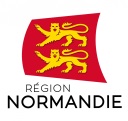 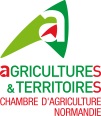 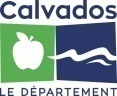 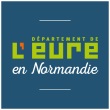 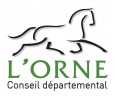 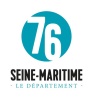 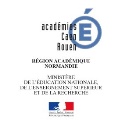 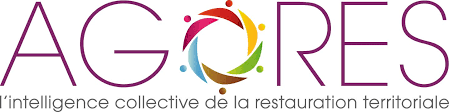 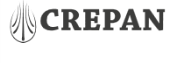 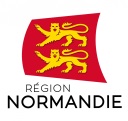 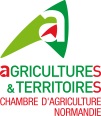 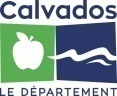 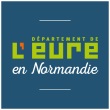 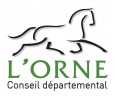 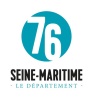 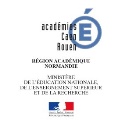 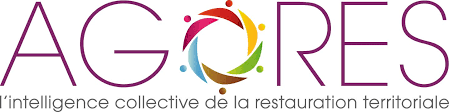 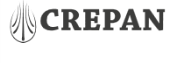 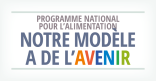 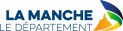 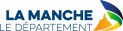 ENTREEENTREEENTREEENTREEENTREEENTREEENTREEENTREEINTITULEEx : croustillant aux pommesINGREDIENTSEx : pommes, …QUANTITEPour 100 personnesEx : 10 KGPRIX AU KILO Ex : 1.45 €/KGCOUT total pour 100 portionsEx : 14.50€PRODUCTEUR OU FABRICANT*
EX : FERME DU BOUT DU CHAMPDEPARTEMENT DU FABRICANTEX : 50FOURNISSEUR (SI DIFFERENT DU FABRICANT)EX : SOCIETE FOURNITOUT.---------- --------RECETTE :RECETTE :RECETTE :RECETTE :RECETTE :RECETTE :RECETTE :RECETTE :PLATPLATPLATPLATPLATPLATPLATPLATINTITULEINGREDIENTSQUANTITEPour 100 personnesPRIX AU KILO COUT total pour 100 portionsPRODUCTEUR OU FABRICANT*
DEPARTEMENT DU FABRICANTFOURNISSEUR (SI DIFFERENT DU FABRICANT)---------- ----------RECETTE :RECETTE :RECETTE :RECETTE :RECETTE :RECETTE :RECETTE :RECETTE :DESSERTDESSERTDESSERTDESSERTDESSERTDESSERTDESSERTDESSERTINTITULEINGREDIENTSQUANTITEPour 100 personnesPRIX AU KILO COUT total pour 100 portionsPRODUCTEUR OU FABRICANT*
DEPARTEMENT DU FABRICANTFOURNISSEUR (SI DIFFERENT DU FABRICANT)---------- --------RECETTE :RECETTE :RECETTE :RECETTE :RECETTE :RECETTE :RECETTE :RECETTE :